Arbeitsvorgaben für die Zeit der Schulschließung vom 15.05.-21.05.2020                                                                                       Klasse: 1c       Frau SchäfferlingVon:____________________Deutsch                                                                                      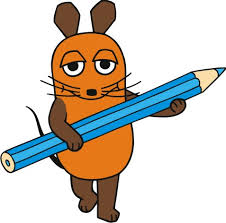 Woche 7(-15.05.)Solltest du diese Aufgaben nicht geschafft haben, dann arbeite einfach in der nächsten Woche weiter!Woche 8 (18.05.-21.05.)Wir starten im Zebra AH C. Bitte die Seiten 4-13 frei lassen!! Hinweise:Achte bitte auf die jeweiligen Arbeitsaufträge zu Beginn einer Übung (Denke an Silbenbögen und Markierung der Könige!).*-Aufgaben sind Zusatzaufgaben! Bitte erst die Aufgaben ohne* bearbeiten. Alle Arbeiten, die im Schreibheft erledigt werden müssen, sind *-Aufgaben. Du darfst im Schreibheft mit dem Bleistift anstelle des blau-rot Stiftes schreiben.Die ABs im Anhang sind ebenfalls *-Aufgaben.Im „Lies mal“ Heft und im „Schreiben zu Bildern“  darfst du auch zusätzlich arbeiten. Sollte dir ein „Lies mal“ Heft fehlen, melde dich bei mir.Die Seiten 22-34 im Zebra AH sind ebenfalls *Aufgaben.Arbeiten im Antolin sind ebenfalls *AufgabenMathe        Woche 7 (-15.05.) Und auch hier: Solltest du die Aufgaben bis hierher nicht geschafft haben- in der nächsten Woche geht es weiter! Wer kann die Spiegelgeschichten auswendig aufsagen?     Woche 8 (18.05.-21.05.)Nutze deine blauen Rechenkarten und lerne die Aufgaben („Verliebte Zahlen“, „Verdopplungsaufgaben“ und „Tauschaufgaben“ auswendig!InhaltSeitenerledigt1.Zebra AH Ch, ch85-882.Zebra AH Das kann ich schon893.Zebra AH „Alle lesen mit“90-924. Zebra AH „ Mit der Schreibtabelle   schreiben“ 93-955. Zebra AH „Große und kleine Buchstaben“966. LesehausaufgabeAB St 5/6InhaltSeitenerledigt1.Zebra AH Sp, sp + ABs zum SP, sp14-172.Zebra AH St,st +ABs zum St, st18-21InhaltSeitenerledigt1.ABs: Kleiner, größer, gleichA7,4,4,A8,A92.ABs: Was der Spiegel alles kann, Wir verdoppeln5,5,5,5,53.ABs: Wir halbieren, das Doppelte-die Hälfte6,6,6,5,64. Mathebuch  Verdoppeln / Spiegelgeschichten82/83InhaltSeitenerledigt1.ABs „Lauter Tauschaufgaben“6, A52AB „Lauter Nachbaraufgaben“A103.AB „Lauter Umkehraufgaben“A19, A20, A214.Mathebuch „Leichte Aufgaben“85